2 мая  весь православный мир отмечал Светлое Христово Воскресенье - Пасху. Это христианский и самый значительный православный праздник. С детьми нашей группы  были проведены беседы по ознакомлению детей с православными традициями празднования Великого праздника Пасхи.Была организована выставка "Пасхальное диво".Родители совместно с детьми приняли активное участие, показали свое мастерство.Поделки получились очень интересными, отражали тему праздника и создали весеннее настроение.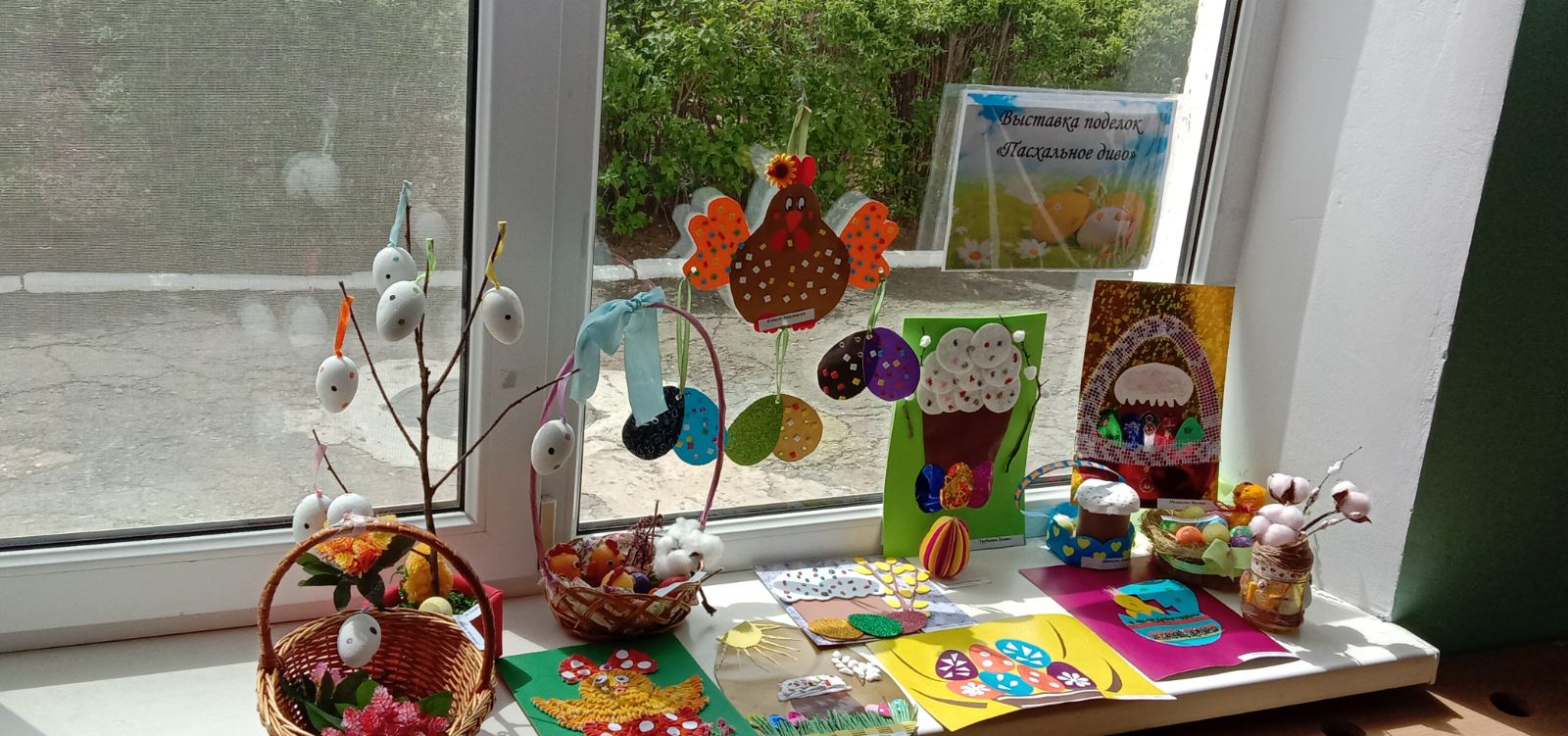 На занятиях по изодеятельности раскрашивали расписное яичко.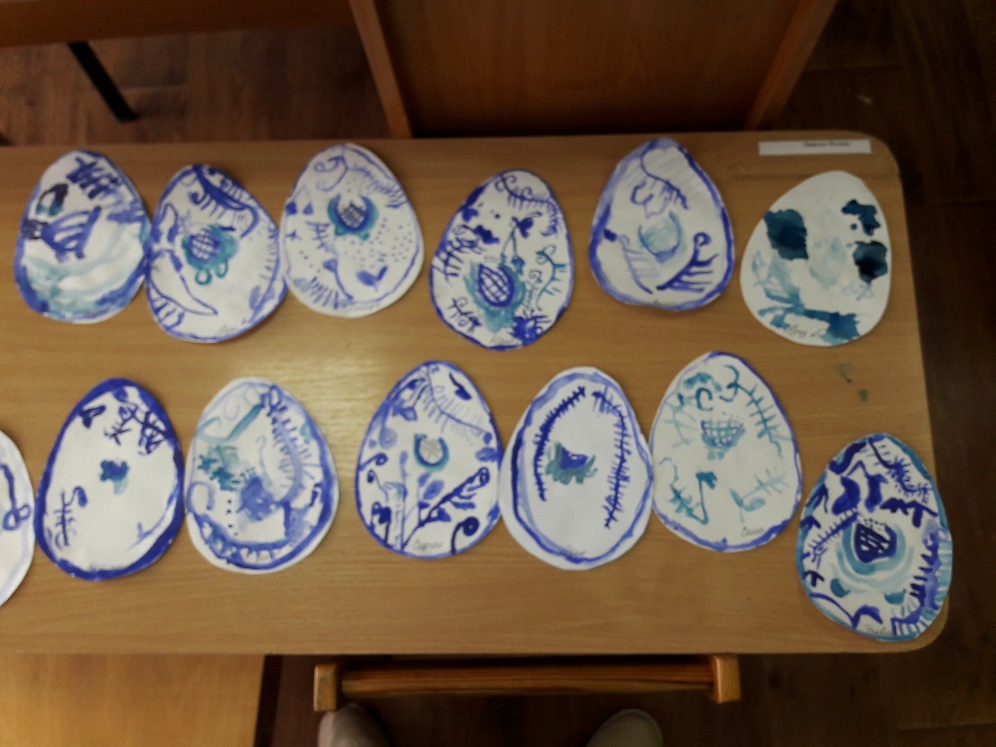 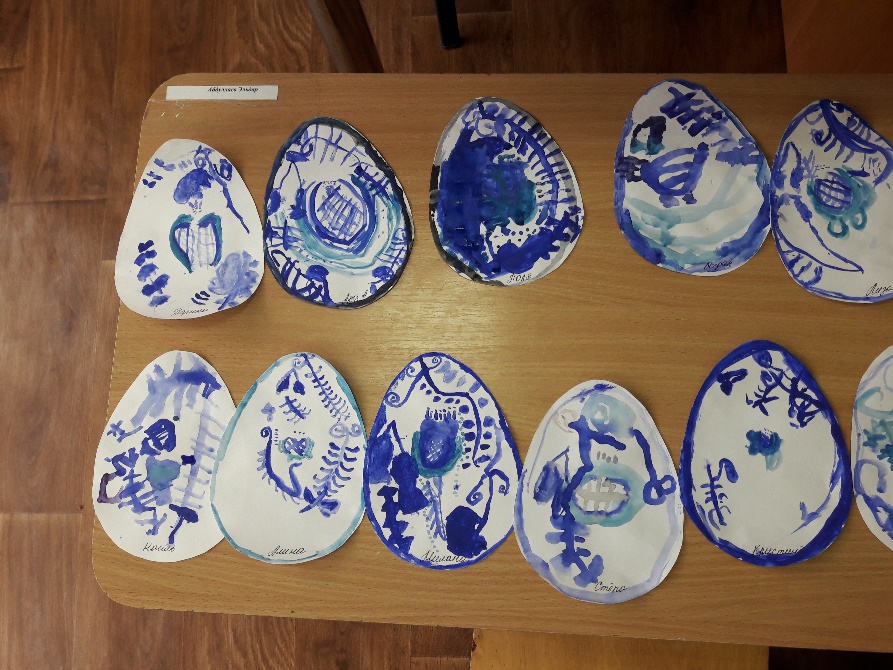 Замечательный, светлый, чистый, наполненный добротой и любовью прошел у нас праздник «Светлая Пасха»Дети с удовольствием рассказывали стихи, играли в народные игры, слушали колокольный перезвон. В конце развлечения кушали  вкусные куличи.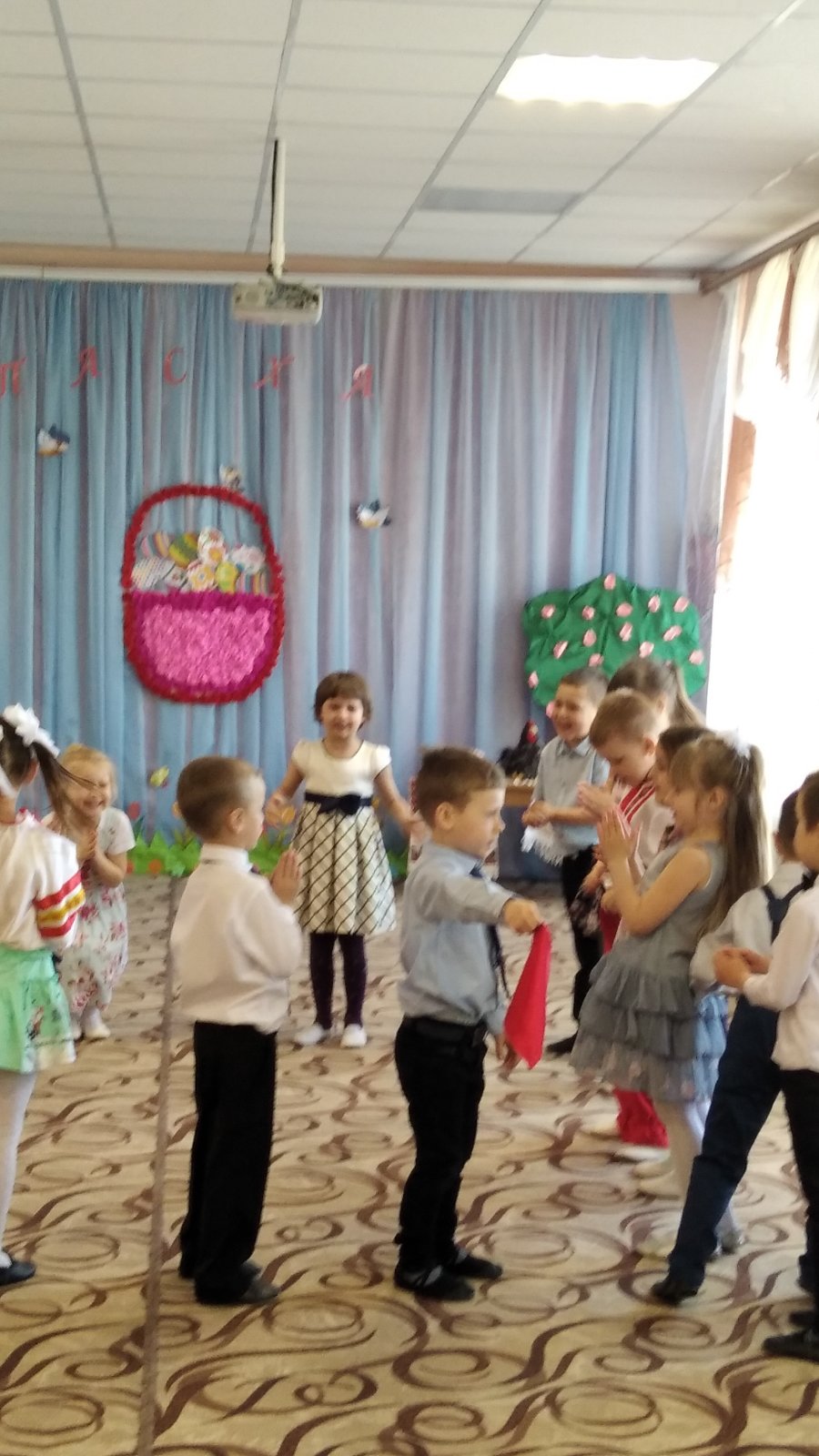 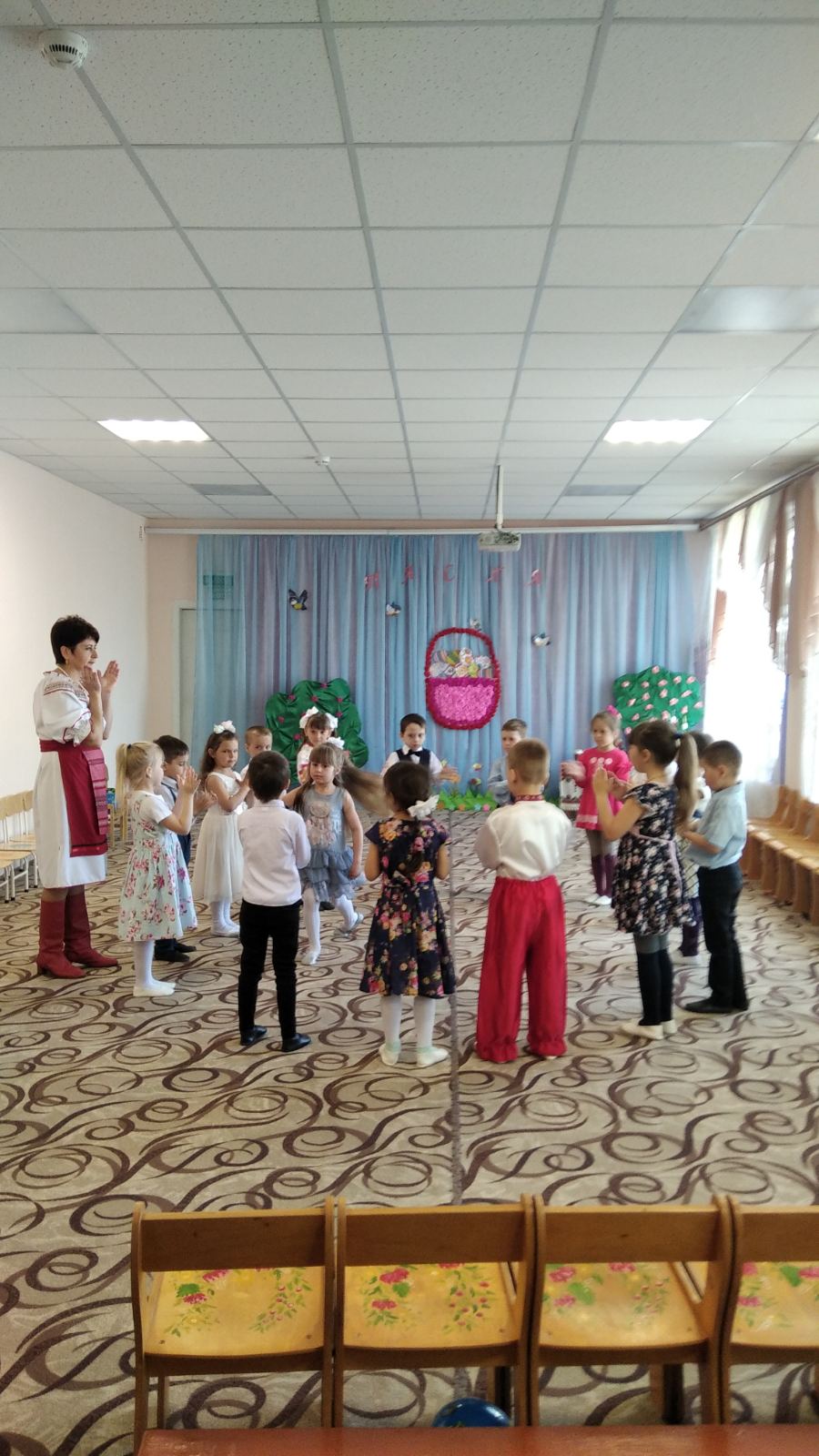 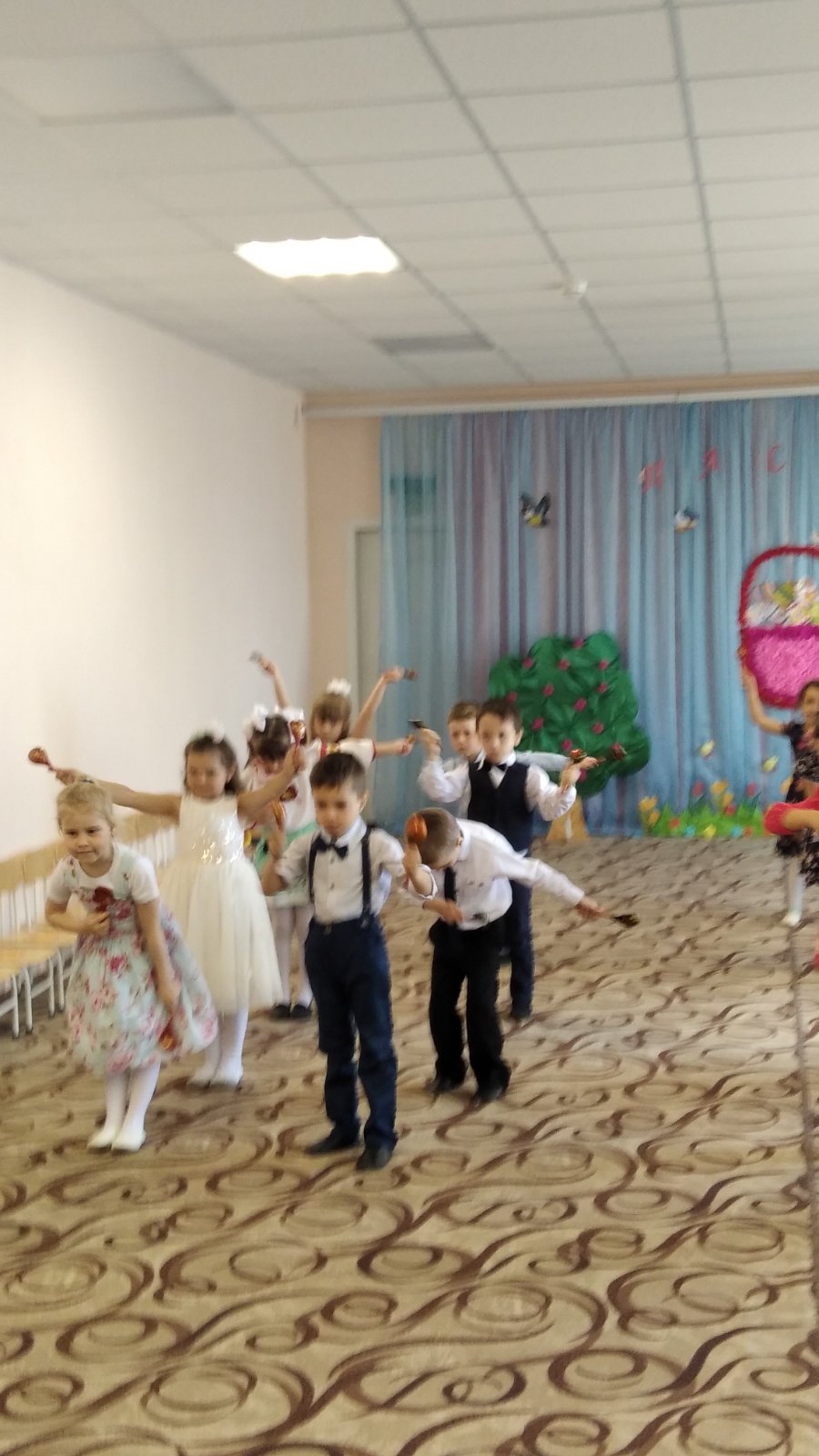 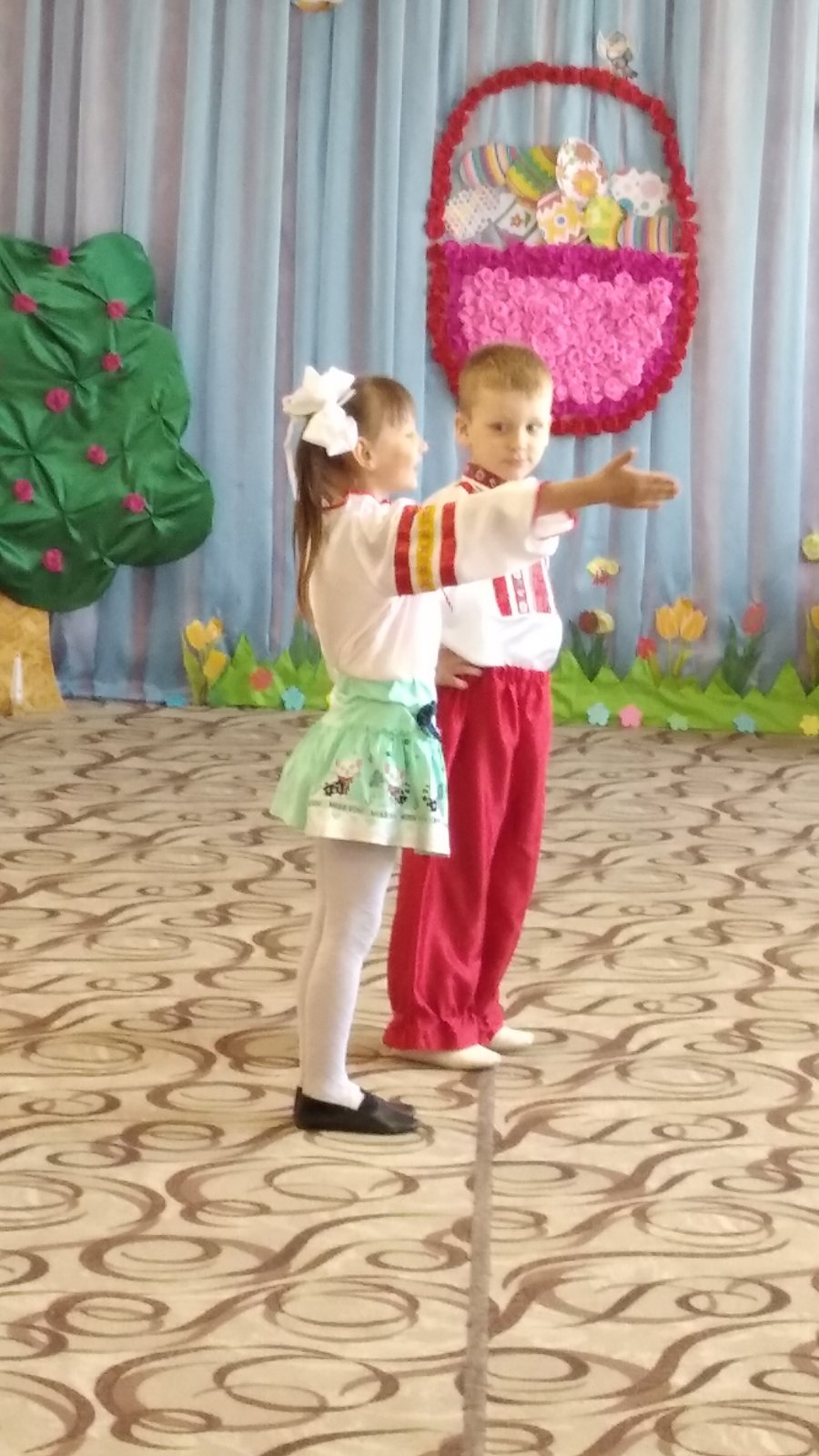 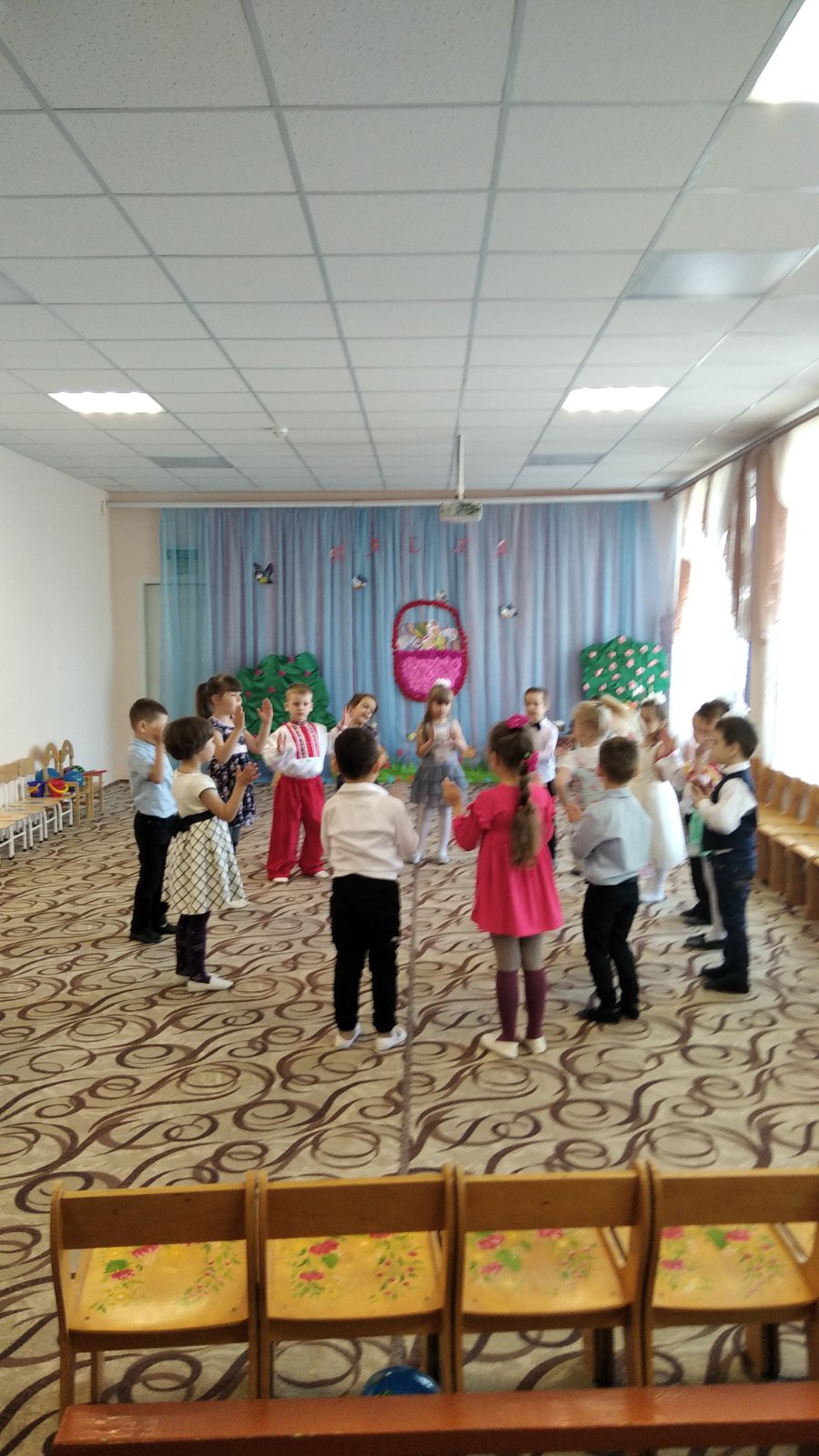 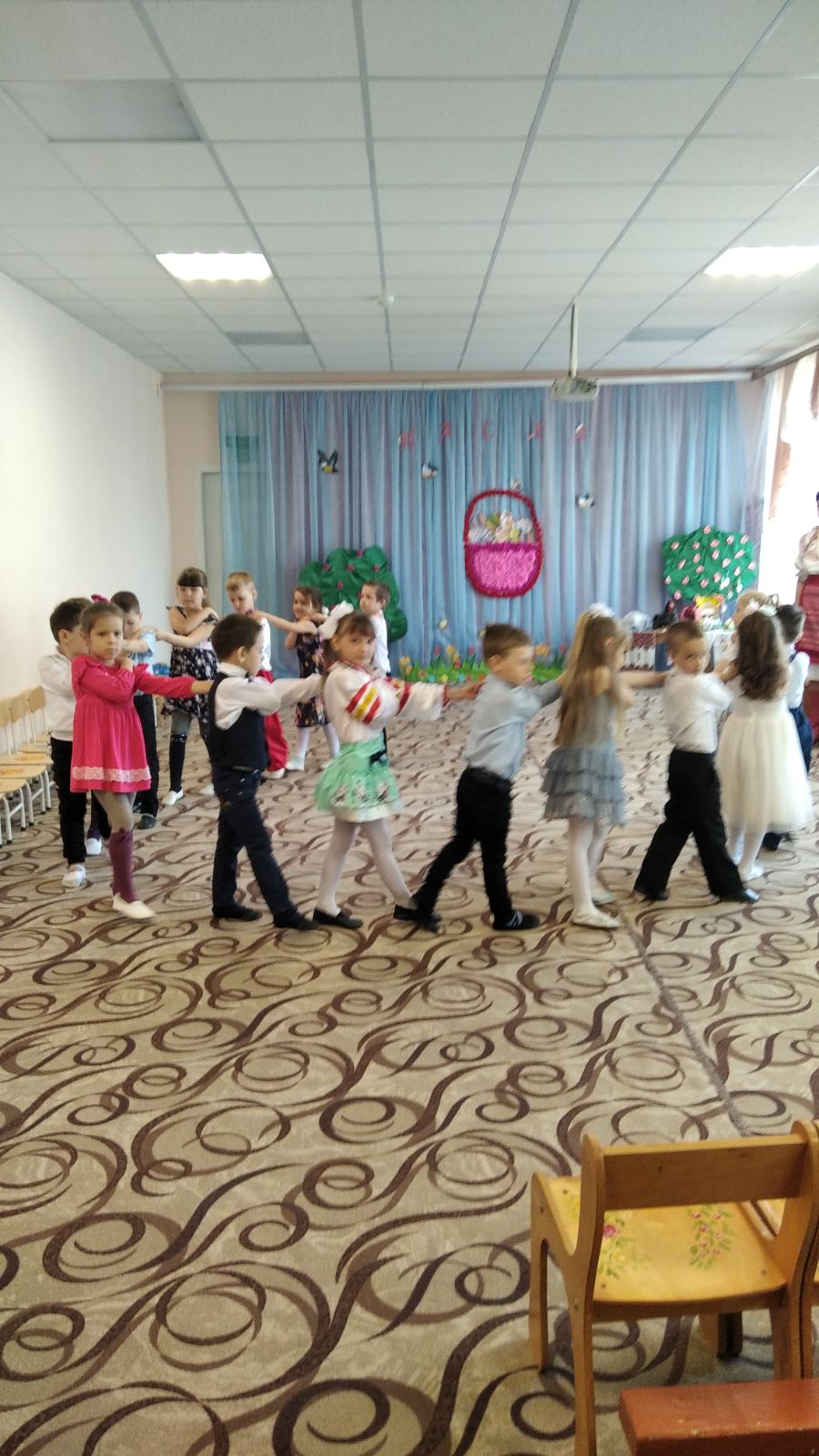 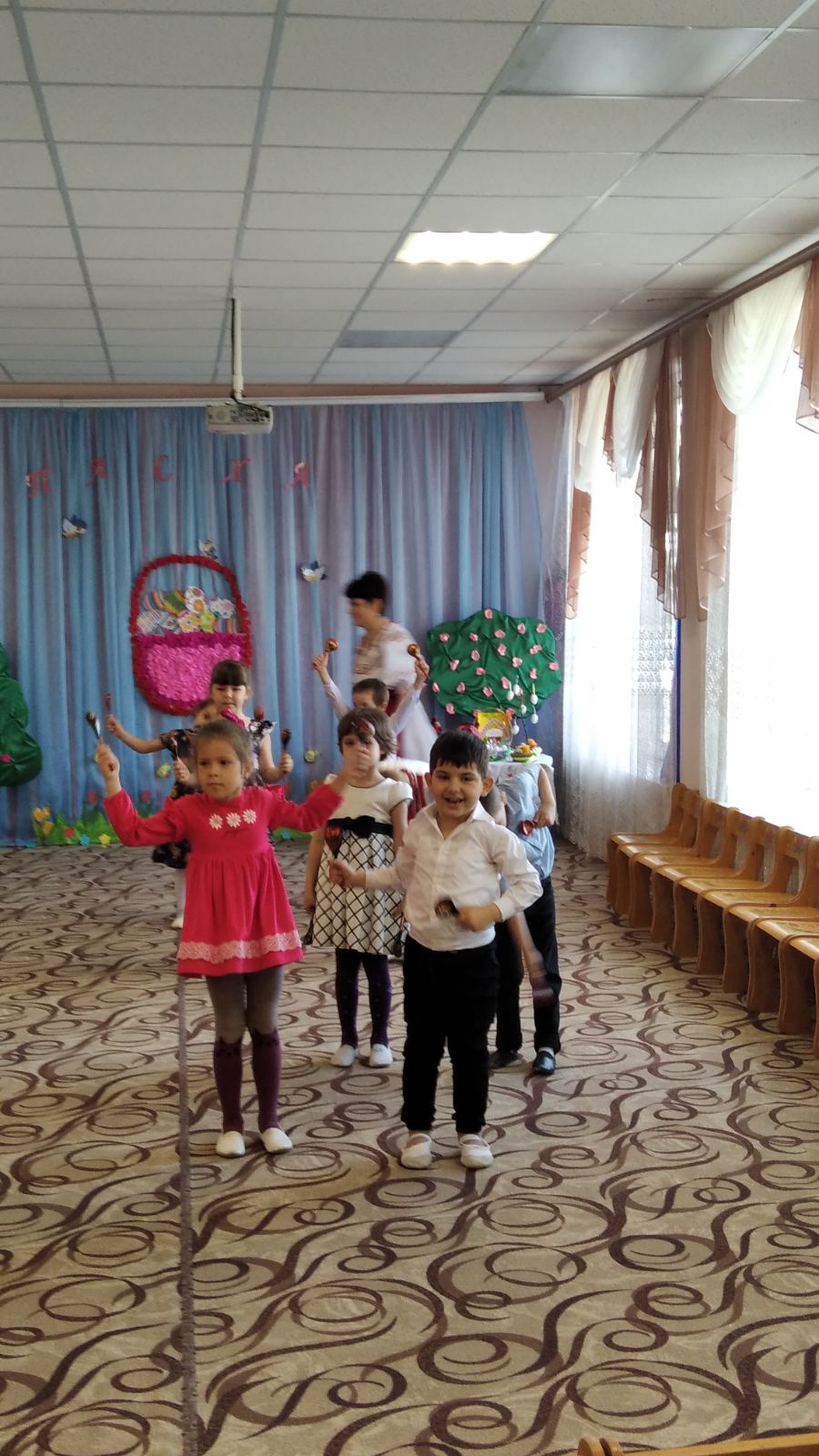 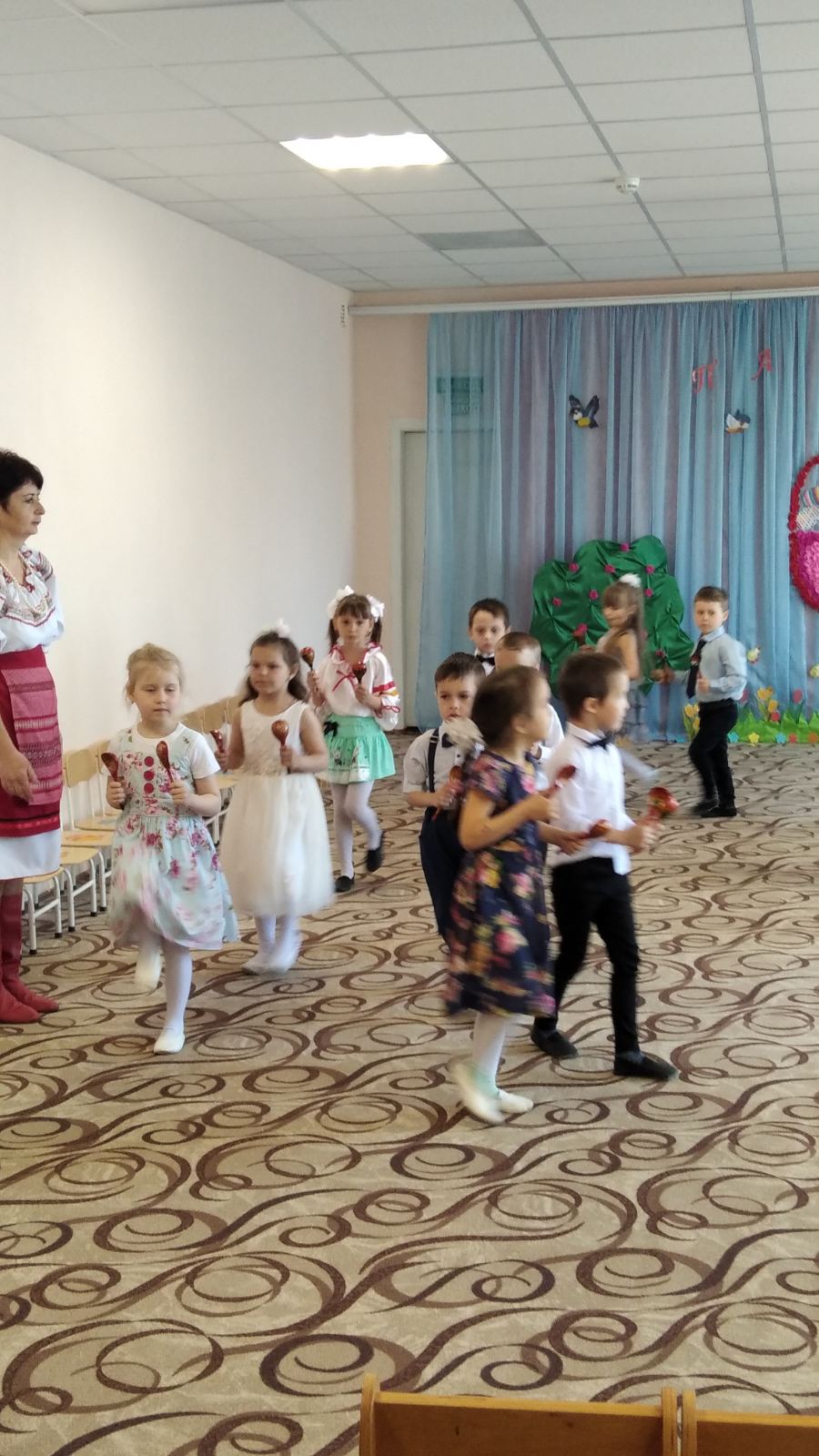 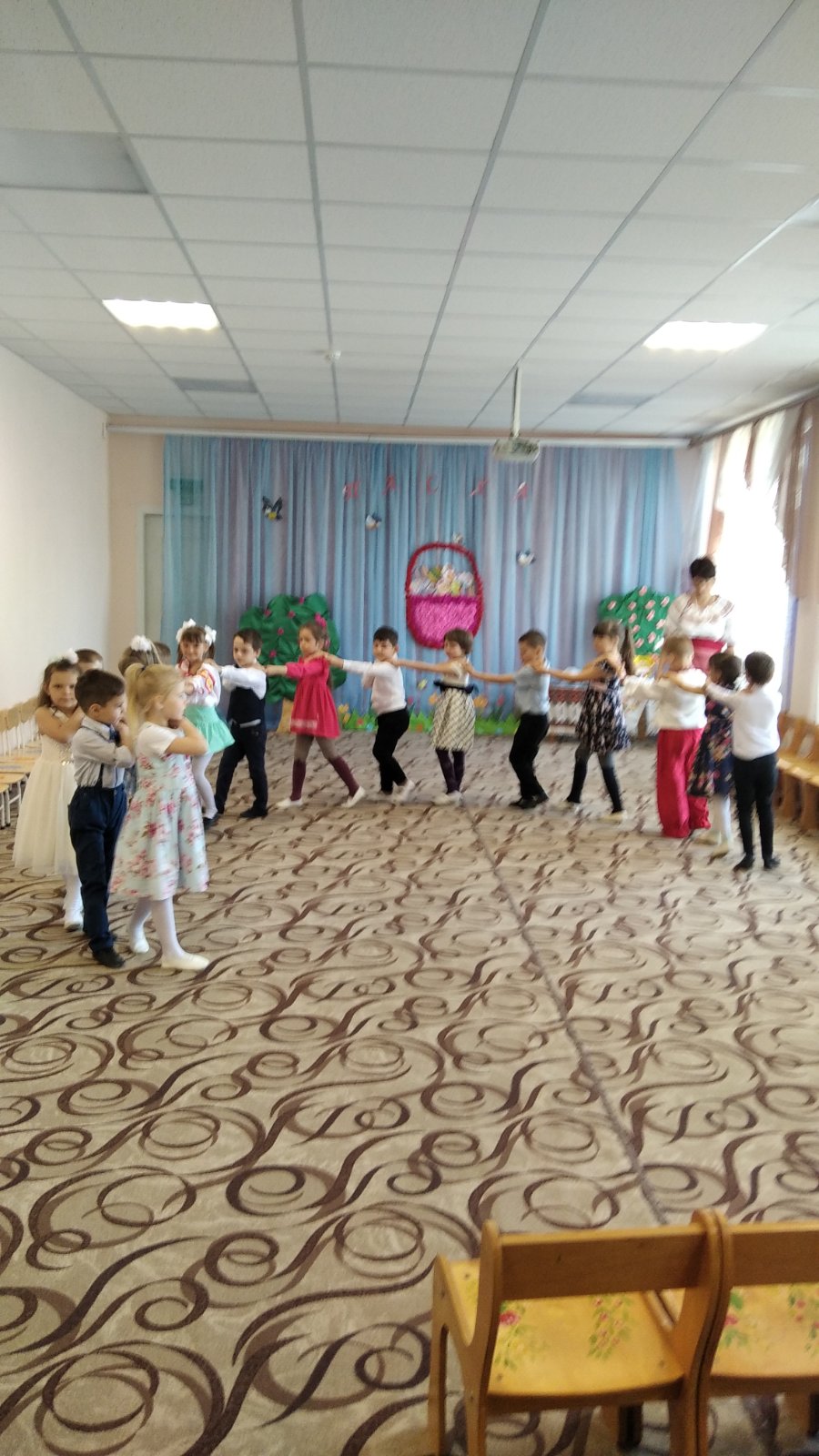 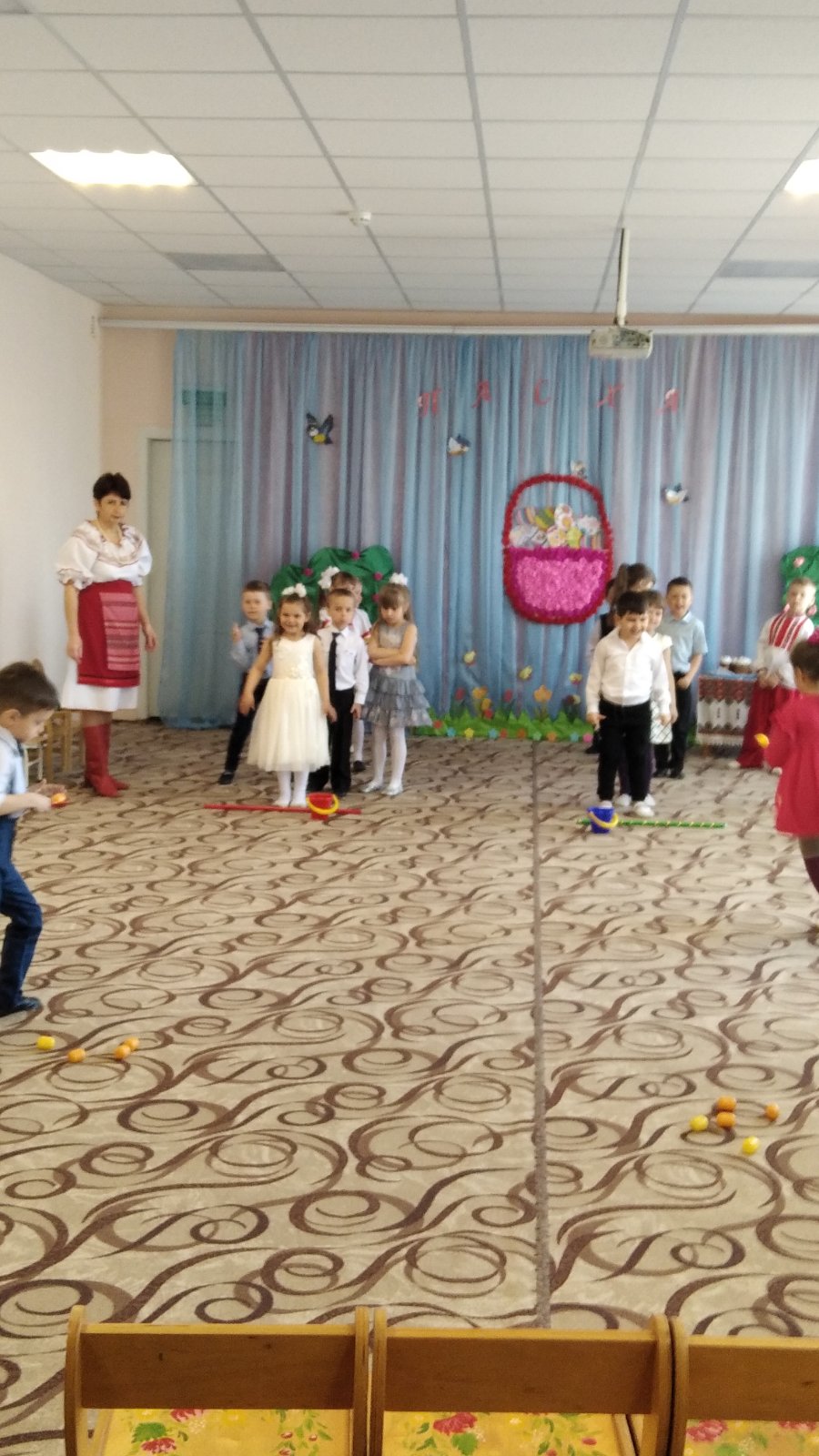 